FIDAL Centro Studi- MOD. CERTIFICAZIONE TIROCINIO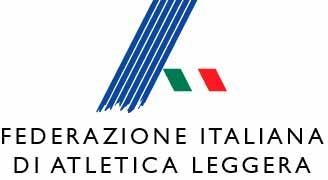 CERTIFICAZIONE TIROCINIOCOMITATO REGIONALE:  	COGNOME E NOME CANDIDATO: 	COGNOME E NOME TECNICO TUTOR: 	QUALIFICA TECNICO TUTOR:	Allenatore	Allenatore Specialista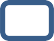 SOCIETA’ SPORTIVA	CITTA’	PROV. 	ATTIVITA’ IN CAMPO CON ATLETI (fascia di età):	8-11                12-15            altro 	Totale ore svolte: 	Data 	Firma Tecnico TutorLa presente certificazione dovrà essere compilata dal tecnico Tutor e allegata alla domanda di iscrizione al Corso IstruttoriCONTENUTI TIROCINIO(indicare solo le attività svolte con il candidato)n. sedute in campon. oreesercitazioni tecniche di base		 esercitazioni tecniche delle specialità	 attività in occasione di manifestazioni/gare           test di valutazione motoria		 attività ludiche		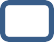 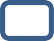 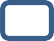 eventuale ulteriore documentazione di approfondimento (da allegare)----------